Муниципальное бюджетное общеобразовательное учреждение«Яльчикская средняя общеобразовательная школаЯльчикского района Чувашской Республики»РАБОЧАЯ  УЧЕБНАЯ  ПРОГРАММАпо алгебре и геометрии для  8 класса (базовый уровень)Срок реализации программы – 2022-2023 учебный годРабочая программа составлена на основе:Федерального государственного образовательного стандарта основного общего образования, утвержденного приказом Министерства просвещения Российской Федерации от 31.05.2021 № 287.Примерной основной образовательной программы основного общего образования, одобренной решением федерального учебно-методического объединения по общему образованию, протокол от 18 марта . № 1/22.Основной образовательной программы основного общего образования Муниципального бюджетного общеобразовательного учреждения «Яльчикская средняя общеобразовательная школа Яльчикского района Чувашской Республики», утвержденного приказом от 31 мая 2022 года №154.Учебного плана Муниципального бюджетного общеобразовательного учреждения «Яльчикская средняя общеобразовательная школа Яльчикского района Чувашской Республики» на 2022-2023 учебный год, утвержденного приказом от 31 августа 2022 года №187.Положения о рабочей программе учителей Муниципального бюджетного общеобразовательного учреждения «Яльчикская средняя общеобразовательная школа Яльчикского района Чувашской Республики», утвержденного приказом от 01 сентября 2017 года №137.Программа общеобразовательных учреждений по учебному предмету Математика: 5 – 11 классы / А.Г. Мерзляк, В.Б. Полонский, М.С. Якир, Е.В.Буцко – М.: Вентана-граф, .Календарно-тематическое планирование уроков алгебрына 2022 / 2023 учебный годКласс: 8 Календарно-тематическое планирование составлено на основе рабочей программы по математике 5-11 классы МБОУ «Яльчикская средняя общеобразовательная школа Яльчикского района» Учебник:   Мерзляк  А.Г.  Алгебра: учебник/ А. Г. Мерзляк, В. Б. Полонский, М. С. Якир – М. :Вентана-Граф,  2016Количество часов по учебному плану:всего _105_ ;в неделю ___3__ ;плановых контрольных уроков ___7___;       Дополнительная литература :  - Мерзляк А. Г. Алгебра: 8 класс: дидактические материалы: пособие для учащихся общеобразовательных организаций/ А. Г. Мерзляк, В. Б. Полонский, Е. М. Рабинович и др. – М.: Вентана–Граф, 2016        - Буцко Е. В. Алгебра: 8 класс:  методическое пособие/ Е. В. Буцко, А. Г. Мерзляк, В. Б. Полонский,  М. С. Якир – М. :Вентана-Граф,  2018Учитель математики –Ашмарина Ольга АлександровнаРабочая программа по алгебрек учебнику А. Г. Мерзляк «Алгебра», 8 класс, «Вентана-Граф», 2016ПОЯСНИТЕЛЬНАЯ ЗАПИСКАПримерная программа  составлена на основе:федерального компонента государственного стандарта общего образования,примерной программы по математике основного общего образования,федерального перечня учебников, рекомендованных Министерством образования Российской Федерации к использованию в образовательном процессе в общеобразовательных учреждениях на 2021-2022 уч. год (приказ №345 от 28 декабря 2018)с учетом требований к оснащению образовательного процесса в соответствии с содержанием учебных предметов компонента государственного стандарта общего образования,авторского тематического планирования учебного материалаДанная программа ориентирована на учебно-методический комплект «Алгебра. 8 класс» авторов А.Г. Мерзляка, В.Б. Полонского, М.С. Якира.Программа по алгебре составлена на основе Фундаментального ядра содержания общего образования, требований к результатам освоения образовательной программы основного общего образования, представленных в федеральном государственном образовательном стандарте основного общего образования, с учётом преемственности с примерными программами для начального общего образования по математике. В ней также учитываются доминирующие идеи и положения программы развития и формирования универсальных учебных действий для основного общего образования, которые обеспечивают формирование российской гражданской идентичности, коммуникативных качеств личности и способствуют формированию ключевой компетенции — умения учиться.Курс алгебры 7-9 классов является базовым для математического образования и развития школьников. Алгебраические знания и умения необходимы для изучения геометрии в 7-9 классах, алгебры и математического анализа в 10-11 классах, а также изучения смежных дисциплин.Практическая значимость школьного курса алгебры 7 - 9 классов состоит в том, что предметом его изучения являются количественные отношения и процессы реального мира, описанные математическими моделями. В современном обществе математическая подготовка необходима каждому человеку, так как математика присутствует во всех сферах человеческой деятельности.Одной из основных целей изучения алгебры является развитие мышления, прежде всего формирование абстрактного мышления. В процессе изучения алгебры формируется логическое и алгоритмическое мышление, а также такие качества мышления, как сила и гибкость, конструктивность и критичность. Для адаптации в современном информационном обществе важным фактором является формирование математического стиля мышления, включающего в себя индукцию и дедукцию, обобщение и конкретизацию, анализ и синтез, классификацию и систематизацию, абстрагирование и аналогию.Обучение алгебре даёт возможность школьникам научиться планировать свою деятельность, критически оценивать её, принимать самостоятельные решения, отстаивать свои взгляды и убеждения.В процессе изучения алгебры школьники учатся излагать свои мысли ясно и исчерпывающе, приобретают навыки чёткого и грамотного выполнения математических записей, при этом использование математического языка позволяет развивать у учащихся грамотную устную и письменную речь.Знакомство с историей развития алгебры как науки формирует у учащихся представления об алгебре как части общечеловеческой культуры.Значительное внимание в изложении теоретического материала курса уделяется его мотивации, раскрытию сути основных понятий, идей, методов. Обучение построено на базе теории развивающего обучения, что достигается особенностями изложения теоретического материала и упражнениями на сравнение, анализ, выделение главного, установление связей, классификацию, обобщение и систематизацию. Особо акцентируются содержательное раскрытие математических понятий, толкование сущности математических методов и области их применения, демонстрация возможностей применения теоретических знаний для решения разнообразных задач прикладного характера, например решения текстовых задач, денежных и процентных расчётов, умение пользоваться количественной информацией, представленной в различных формах, умение читать графики. Осознание общего, существенного является основной базой для решения упражнений. Важно приводить детальные пояснения к решению типовых упражнений. Этим раскрывается суть метода, подхода, предлагается алгоритм или эвристическая схема решения упражнений определённого типа.Цели и задачи предмета Изучение алгебры в 8 классе направлено на достижение следующих целей:овладение системой математических знаний и умений, необходимых для применения в практической деятельности, изучения смежных дисциплин, продолжения образования;интеллектуальное развитие, формирование качеств личности, необходимых человеку для полноценной жизни в современном обществе: ясность и точность мысли, критичность мышления, интуиция, логическое мышление, элементы алгоритмической культуры, пространственных представлений, способность к преодолению трудностей;формирование представлений об идеях и методах математики как универсального языка науки и техники, средства моделирования явлений и процессов;воспитание культуры личности, отношения к математике как к части общечеловеческой культуры, понимание значимости математики для научно-технического прогресса.В ходе изучении курса алгебры  на базовом уровне  решаются  задачи:продолжить развивать представление о числе и роли вычислений в человеческой практике, совершенствовать  практические навыки выполнения устных, письменных, инструментальных вычислений, развитие вычислительной культуры;продолжить изучение свойств  элементарных функций, научиться использовать функционально-графические представления для описания и анализа реальных зависимостей;получить представление о статистических закономерностях в реальном мире и о различных способах их изучения, об особенностях выводов и прогнозов;развивать логическое мышления и речь, учить логически обосновывать суждения, проводить несложные систематизации, приводить примеры,  использовать различные языки математики (словесный, символический, графический) для аргументации и доказательства;формирование представления об изучаемых понятиях и методах как важнейших средствах математического моделирования реальных процессов и явлений.Место учебного предмета «Алгебра» в учебном плане	Учебный (образовательный) план на изучение алгебры в 8 классе средней школы отводит 3 учебных часа в неделю в течение года обучения, всего 105 часов.Учебный планСредства контроляСодержание учебного предметаРациональные выражения (42 часа)Рациональные дроби. Основное свойство рациональной дроби. Сложение и вычитание рациональных дробей с одинаковыми знаменателями. Сложение и вычитание рациональных дробей с разными знаменателями. Умножение и деление рациональных дробей. Возведение рациональной дроби в степень. Тождественные преобразования рациональных выражений. Равносильные уравнения. Рациональные уравнения. Степень с целым отрицательным показателем. Свойства степени с целым Квадратные корни. Действительные числа (26 часов)Функция y = x2 и её график. Квадратные корни. Арифметический квадратный корень. Множество и его элементы. Подмножество. Операции над множествами. Числовые множества. Свойства арифметического квадратного корня. Тождественные преобразования выражений, содержащих квадратные корни. Функция  и её график. Квадратные уравнения(24 часа)Квадратные уравнения. Решение неполных квадратных уравнений. Формула корней квадратного уравнения. Теорема Виета. Квадратный трёхчлен. Решение уравнений, сводящихся к квадратным уравнениям. Рациональные уравнения как математические модели реальных ситуаций.Повторение и систематизация учебного материала(10 часов)Основы финансовой грамотности.Управление денежными средствами семьи. Способы повышения семейного благосостояния. Семья и финансовые организации: как сотрудничать без проблем.Планируемые результаты обучения алгебре в 8 классеРациональные выражения.Выпускник научиться:- выполнять вычисления с рациональными числами, сочетая устные и письменные приемы вычислений;- решать задачи, содержащие буквенные данные, работать с формулами;- выполнять преобразования выражений;- решать линейные уравнения с одной переменной;- понимать уравнение как важнейшую математическую модель для описания и изучения разнообразных реальных ситуаций, решать текстовые задачи алгебраическим методом.Выпускник получит возможность:- научиться использовать приемы, рационализирующие вычисления, приобрести привычку контролировать вычисления, выбирая подходящий для ситуации способ;- применять тождественные преобразования для решения задач из различных разделов курса;- овладеть специальными приемами решения уравнений; уверенно применять аппарат уравнений для решения разнообразных задач из математики, смежных предметов, практики.Квадратные корни. Действительные числаВыпускник научиться:- понимать и использовать функциональные понятия и язык (термины, символические обозначения);- строить графики функций  исследовать их свойства на основе поведения их графиков;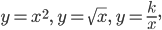 - понимать функцию как важнейшую математическую модель для описания процессов и явлений окружающего мира.Выпускник получит возможность:- проводить исследования, связанные с изучением свойств функций, в том числе с использованием компьютера; на основе графиков изученных функций строить более сложные графики;- использовать функциональные представления и свойства функций для решения математических задач из различных разделов математики.Квадратные уравненияВыпускник научиться:- решать квадратные уравнения; - применять графические представления для исследования и решения квадратных уравнений;- решать задачи с помощью систем уравнений.Выпускник получит возможность:- овладеть специальными приемами решения квадратных уравнений; уверенно применять аппарат уравнений для решения разнообразных задач из математики, смежных предметов, практики;- применять графические представления для исследования квадратных уравнений, содержащих буквенные коэффициентыЛитератураМерзляк А.Г. Математика: программы: 5–11 классы / А.Г. Мерзляк, В.Б. Полонский, М.С. Якир, Е.В. Буцко. – 2 изд., дораб. – М.: Вентана-Граф, 2017. – 112 с.Мерзляк А.Г. Алгебра: 8 класс: учебник  для учащихся общеобразовательных организаций / А.Г. Мерзляк, В.Б. Полонский, М.С. Якир. – М.: Вентана-Граф, 2014. Мерзляк А.Г. Алгебра: 8 класс: дидактические материалы: пособие для учащихся общеобразовательных организаций / А.Г. Мерзляк, В.Б. Полонский, Е.М. Рабинович, М.С. Якир. – М.: Вентана-Граф, 2014. Буцко Е.В. Алгебра: 8 класс: методическое пособие / Е.В. Буцко, А.Г. Мерзляк, В.Б. Полонский, М.С. Якир. – М.:  Вентана-Граф, 2014. –184 с.: ил.Мерзляк А.Г. Алгебра: 8 класс: дидактические материалы: пособие для учащихся общеобразовательных организаций / А.Г. Мерзляк, В.Б. Полонский, Е.М. Рабинович, М.С. Якир. – М.: Вентана-Граф, 2014. – 112 с. : ил.Распределение учебных часов по разделам рабочей программы с учетом программы воспитания Задачи для 8 -9  классов«Банковские услуги и отношения людей с банками»1. Сергей 1 июня 2017 года взял в банке 2 500 000руб. в кредит под 12,5% годовых. 1 июня каждого следующего года банк начисляет проценты на оставшуюся сумму долга (то есть увеличивает долг на 12,5%), затем Сергей переводит в банк определенную сумму ежегодного платежа.Какой должна быть сумма ежегодного платежа, чтобы Сергей выплатил долг тремя равными ежегодными платежами?2. Алексей хочет купить квартиру в новом строящемся доме, стоимость которой 5 млн. рублей. Он готов внести первоначальную сумму, в размере 1 млн. рублей, а остальную часть собирается выплачивать, вступая в ипотеку. Сотрудник банка рассчитал, что Алексей будет выплачивать ипотекутечении 5 лет, ежемесячно выплачивая 85 976 рублей.Определите процентную ставку, под которую Алексею предлагают взять ипотеку.3. Алена хочет открыть вклад в банке на сумму 200 000 рублей, сроком на 5 месяцев, под 7% годовых.Определите прибыль, которую получит Алена в конце указанного срока4. Катя и Лена положили в один и тот же банк одинаковые суммы под 10% годовых. Через год сразу после начисления процентов Катя сняла со своего счета 5000 рублей, а еще через год снова внесла 5000 рублей. Лена, наоборот, через год доложила на свой счет 5000 рублей, а еще через год сразу после начисления процентов сняла со счета 5000 рублей.Кто через три года со времени первоначального вложения получит большую сумму и на сколько рублей?5. По вкладу «Пенсионный» банк в конце каждого года планирует увеличивать на 10% сумму, имеющуюся на вкладе в начале года, а по вкладу «Молодежный» - увеличивать эту сумму на 9% в первый год и на одинаковое целое число n процентов и за второй, и за третий годы. Найдите наименьшее значение n, при котором за три года хранения вклад «Молодежный» окажется выгоднее вклада «Пенсионный» при одинаковых суммах первоначальных взносов6. Николай взял кредит в банке на сумму 270 200 рублей. Схема выплаты кредита такова: в конце каждого года банк увеличивает на 10 процентов оставшуюся сумму долга, а затем Николай переводит в банк свой очередной платеж. Известно, что Николай погасил кредит за три года, причем каждый его следующий платеж был ровно втрое больше предыдущего.Какую сумму Николай заплатил в первый раз?7.Капитан Флинт, прочитав учебник по экономике, в срочном порядке выкопал свой сундук с кладом в 1000 гиней и повез его в банк. Специально для отчаянных пиратов банк предлагает два варианта вкладов:- «Пуэрто» , по которому раз в полгода на вклад начисляется 10% от его суммы (с учетом накопленных процентов);- «Рико», по которому раз в год начисляется 20% от его суммы.Определите, какую сумму заберет из банка абсолютно рациональный капитан Флинт.8. Два бизнесмена купили акции одного достоинства на 3640000 рублей. Когда цена на эти акции возросла, первый бизнесмен продал 75% своих акций, а второй - 80%. При этом сумма от продажи акций, полученная вторым бизнесменом, на 140% превысила сумму, полученную первым.На какую сумму купил акций каждый бизнесмен?9. Банковский вклад, не тронутый в течение года, в конце этого года увеличился на 10%. На сколько процентов увеличился вклад, не тронутый в течение трёх лет?Календарно-тематическое планирование уроков геометриина 2022 / 2023 учебный годКлассы: 8 Календарно-тематическое планирование составлено на основе рабочей программы по математике 5-11 классы МБОУ «Яльчикская средняя общеобразовательная школа Яльчикского района»  2019 г.Учебник:   - Мерзляк А. Г. Геометрия: 8 класс: учебник/ А. Г. Мерзляк, В. Б. Полонский, М. С. Якир; под ред. В. Е. Подольского. – М.: Вентана-Граф, 2019Количество часов по учебному плану:всего _70__ ;в неделю ___2__ ;плановых контрольных уроков ___7____;       Дополнительная литература :-  Буцко Е. В. Геометрия: 8 класс: методическое пособие/ Е. В. Буцко, А. Г. Мерзляк, В. Б. Полонский и др. – М.: Вентана-Граф, 2019 - Мерзляк А. Г. Геометрия: дидактические материалы: 8 класс: пособие для учащихся общеобразовательных организаций/ А. Г. Мерзляк, В. Б. Полонский, Е. М. Рабинович и др. – М.: Вентана-Граф, 2018Учитель математики –Ашмарина Ольга АлександровнаТЕМАТИЧЕСКОЕ ПЛАНИРОВАНИЕ по геометрии 8 классРабочая программа  по геометрии к учебнику А.Г. Мерзляк «Геометрия»,8 класс, «Вентана-Граф», 2020ПОЯСНИТЕЛЬНАЯ ЗАПИСКАПримерная программа  составлена на основе:федерального компонента государственного стандарта общего образования,примерной программы по математике основного общего образования,федерального перечня учебников, рекомендованных Министерством образования Российской Федерации к использованию в образовательном процессе в общеобразовательных учреждениях на 2021-2022 уч. год (приказ №345 от 28 декабря 2018)с учетом требований к оснащению образовательного процесса в соответствии с содержанием учебных предметов компонента государственного стандарта общего образования,авторского тематического планирования учебного материалаДанная рабочая программа ориентирована на использование учебника по геометрии для 8 класса А.Г. Мерзляк, В.Б. Полонский, М.С. Якир (М.: Вентана-Граф).			Программой предусмотрено целенаправленное формирование совокупности умений работать с информацией. Эти умения формируются как на уроках, так и во внеурочной деятельности — на факультативных и кружковых занятиях. Освоение содержания курса связано не только с поиском, обработкой, представлением новой информации, но и с созданием информационных объектов: стенгазет, книг, справочников. Новые информационные объекты создаются в основном в рамках проектной деятельности. Проектная деятельность позволяет закрепить, расширить и углубить полученные на уроках знания, создаёт условия для творческого развития детей, формирования позитивной самооценки, навыков совместной деятельности с взрослыми и сверстниками, умений сотрудничать друг с другом, совместно планировать свои действия и реализовывать планы, вести поиск и систематизировать нужную информацию.Цели курса:Изучение геометрии направлено на достижение следующих целей:1) в направлении личностного развития• развитие логического и критического мышления, культуры речи, способности к умственному эксперименту;• формирование у учащихся интеллектуальной честности и объективности, способности к преодолению мыслительных стереотипов, вытекающих из обыденного опыта;• воспитание качеств личности, обеспечивающих социальную мобильность, способность принимать самостоятельные решения;• формирование качеств мышления, необходимых для адаптации в современном информационном обществе;• развитие интереса к математическому творчеству и математических способностей;2) в метапредметном направлении• формирование представлений о математике как части общечеловеческой культуры, о значимости математики в развитии цивилизации и современного общества;• развитие представлений о математике как форме описания и методе познания действительности, создание условий для приобретения первоначального опыта математического моделирования;• формирование общих способов интеллектуальной деятельности, характерных для математики и являющихся основой познавательной культуры, значимой для различных сфер человеческой деятельности;3) в предметном направлении• овладение математическими знаниями и умениями, необходимыми для продолжения обучения в старшей школе или иных общеобразовательных учреждениях, изучения смежных дисциплин, применения в повседневной жизни;• созданиефундамента для математического развития, формирования механизмов мышления, характерных для математической деятельности.Место предмета в базисном учебном плане   Согласно федеральному базисному учебному плану для образовательных учреждений Российской Федерации на изучение геометрии в 8 классе отводится  2 часа в неделю и всего 70 часов в год.Учебный планСредства контроляСодержание курса геометрии 8 класса Глава 1. Четырехугольники (26 часа).Четырехугольники и его элементы. Параллелограмм. Свойства параллелограмма. Признаки параллелограмма. Прямоугольник. Ромб. Квадрат.Контрольная работа № 1 « Параллелограмм и его виды» Средняя линия треугольника. Трапеция. Центральные и вписанные углы. Описанная и вписанная окружности четырехугольника.Контрольная работа № 2 « Средняя линия треугольника. Трапеция. Вписанные и описанные четырехугольники»Пояснять, что такое четырёхугольник. Описывать элементы четырёхугольника. Распознавать выпуклые и невыпуклые четырёхугольники. Изображать и находить на рисунках четырёхугольники разных видов и их элементы. Формулировать: определения: параллелограмма, высоты параллелограмма; прямоугольника, ромба, квадрата; средней линии треугольника; трапеции, высоты трапеции, средней линии трапеции; центрального угла окружности, вписанного угла окружности; вписанного и описанного четырёхугольника; свойства: параллелограмма, прямоугольника, ромба, квадрата, средних линий треугольника и трапеции, вписанного угла, вписанного и описанного четырёхугольника; признаки: параллелограмма, прямоугольника, ромба, вписанного и описанного четырёхугольника. Доказывать: теоремы о сумме углов четырёхугольника, о градусной мере вписанного угла, о свойствах и признаках параллелограмма, прямоугольника, ромба, вписанного и описанного четырёхугольника. Применять изученные определения, свойства и признаки к решению задачГлава 2. Подобие треугольников (12 часов).Теорема Фалеса. Теорема о пропорциональных отрезках. Подобные треугольники. Первый признак подобия треугольников. Второй и третий признаки подобия треугольников.Контрольная работа № 3 «Теорема Фалеса. Подобие треугольников»Формулировать определение подобных треугольников; свойства: медиан треугольника, биссектрисы треугольника, пересекающихся хорд, касательной и секущей; признаки подобия треугольников. Доказывать: теоремы: Фалеса, о пропорциональных отрезках, о свойствах медиан треугольника, биссектрисы треугольника; свойства: пересекающихся хорд, касательной и секущей; признаки подобия треугольников. Применять изученные определения, свойства и признаки к решению задач.Глава 3. Решение прямоугольных треугольников (15 часов).Метрические соотношения в прямоугольном треугольнике. Теорема Пифагора. Контрольная работа № 4 «Метрические соотношения в прямоугольном треугольнике. Теорема Пифагора»Тригонометрические функции острого угла прямоугольного треугольника. Решение прямоугольных треугольников.Контрольная работа № 5 « Синус, косинус и тангенс острого угла прямоугольного треугольника. Решение прямоугольных треугольников»Формулировать определения: синуса, косинуса, тангенса, котангенса острого угла прямоугольного треугольника; свойства: выражающие метрические соотношения в прямоугольном треугольнике и соотношения между сторонами и значениями тригонометрических функций в прямоугольном треугольнике. Записывать тригонометрические формулы, выражающие связь между тригонометрическими функциями одного и того же острого угла. Решать прямоугольные треугольники. Доказывать теорему о метрических соотношениях в прямоугольном треугольнике, теорему Пифагора; формулы, связывающие синус, косинус, тангенс, котангенс одного и того же острого угла. Выводить основное тригонометрическое тождество и значения синуса, косинуса, тангенса и котангенса для углов 30°, 45°, 60°. Применять изученные определения, теоремы и формулы к решению задач.Глава 4. Многоугольники. Площадь многоугольника (12 часов).Многоугольники. Понятие площади многоугольника. Площадь прямоугольника. Площадь параллелограмма. Площадь треугольника. Площадь трапеции.Контрольная работа № 6 «Многоугольники. Площадь многоугольника»Пояснять, что такое площадь многоугольника. Описывать многоугольник, его элементы; выпуклые и невыпуклые многоугольники. Изображать и находить на рисунках многоугольник и его элементы; многоугольник, вписанный в окружность, и многоугольник, описанный около окружности. Формулировать определения: вписанного и описанного многоугольника, площади многоугольника, равновеликих многоугольников; основные свойства площади многоугольника. Доказывать теоремы о сумме углов выпуклого n-угольника, площади прямоугольника, площади треугольника, площади трапеции. Применять изученные определения, теоремы и формулы к решению задач.Повторение и систематизация учебного материала (5 часов).Планируемые результаты освоения данной программы.       	  Предметные:Геометрические фигурыУченик научится:• пользоваться языком геометрии для описания предметов окружающего мира и их взаимного расположения;• распознавать и изображать на чертежах и рисунках геометрические фигуры и их конфигурации;• классифицировать геометрические фигуры;• находить значения длин линейных элементов фигур и их отношения, градусную меру углов от 0 до 180, применяя определения, свойства и признаки фигур и их элементов, отношения фигур (подобие);• оперировать с начальными понятиями тригонометрии и выполнять элементарные операции над функциями углов;• доказывать теоремы;• решать задачи на доказательство, опираясь на изученные свойства фигур и отношений между ними и применяя изученные методы доказательств;Измерение геометрических величинУченик научится:• использовать свойства измерения длин, площадей и углов при решении задач на нахождение длины отрезка, градусной меры угла;• вычислять площади треугольников, прямоугольников, параллелограммов, трапеций;• вычислять длины линейных элементов фигур и их углы, используя формулы площадей фигур;• решать задачи на доказательство с использованием формул площадей фигур;• решать практические задачи, связанные с нахождением геометрическихвеличин (используя при необходимости справочники и технические средства).Метапредметные:умение самостоятельно определять цели своего обучения, ставить и формулировать для себя новые задачи в учёбе, развивать мотивы и интересы своей познавательной деятельности;2) умение соотносить свои действия с планируемыми результатами, осуществлять контроль своей деятельности в процессе достижения результата, определять способы действий в рамках предложенных условий и требований, корректировать свои действия в соответствии с изменяющейся ситуацией;3) умение определять понятия, создавать обобщения, устанавливать аналогии, классифицировать, самостоятельно выбирать основания и критерии для классификации;4) умение устанавливать причинно-следственные связи, строить логическое рассуждение, умозаключение (индуктивное, дедуктивное и по аналогии) и делать выводы;5) умение иллюстрировать изученные понятия и свойства фигур, опровергать неверные утверждения;6) компетентность в области использования информационно-коммуникационных технологий;7) первоначальные представления об идеях и о методах математики как об универсальном языке науки и технике, о средстве моделирования явлений и процессов;8) умение видеть математическую задачу в контексте проблемной ситуации в других дисциплинах, в окружающей жизни;9)умение находить в различных источниках информацию, необходимую для решения математических проблем, и представлять её в понятной форме, принимать решение в условиях неполной или избыточной, точной или вероятностной информации;10) умение понимать и использовать математические средства наглядности (графики, таблицы, схемы и др.) для иллюстрации, интерпретации, аргументации.11)  умение выдвигать гипотезы при решении задачи понимать необходимость их проверки;12)понимание сущности алгоритмических предписаний и умение действовать в соответствии с предложенным алгоритмом.Личностные:1)воспитание российской гражданской идентичности: патриотизма, уважения к Отечеству, осознания вклада отечественных учёных в развитие мировой науки;2)ответственное отношение к учению, готовность и способность обучающихся к саморазвитию и самообразованию на основе мотивации к обучению и познанию;  3)осознанный выбор и построение дальнейшей индивидуальной траектории образования на базе ориентировки в мире профессий и профессиональных предпочтений с учётом устойчивых познавательных интересов, а также на основе формирования уважительного отношения к труду, развитие опыта участия в социально значимом труде;4)умение контролировать процесс и результат учебной и математической деятельности;5)критичность мышления, инициатива, находчивость, активность при решении математических задач.ЛитератураОсуществление целей данной программы обусловлено использованием в образовательном процессе информационных технологий, технологий проблемного обучения, личностно-ориентированного обучения, технологии использования в обучении игровых методов, проектные методы обучения, технология уровневой дифференциации. Реализация данной программы осуществляется с помощью УМК: 1. Геометрия: 8 класс: учебник для учащихся общеобразовательных учреждений/ А.Г. Мерзляк, В.Б. Полонский, М.С. Якир. — М. : Вентана-Граф, 2015.2. Геометрия: 8 класс: дидактические материалы: сборник задач и контрольных работ / А.Г. Мерзляк, В.Б. Полонский, М.С. Якир. — М. : Вентана-Граф, 2015.3. Геометрия: 8 класс: рабочие тетради №1,2/ А.Г. Мерзляк, В.Б. Полонский, М.С. Якир. — М. : Вентана-Граф, 2015.4. Геометрия: 8 класс: методическое пособие/Е.В. Буцко, А.Г. Мерзляк, В.Б. Полонский, М.С. Якир. — М. : Вентана-Граф, 2015.«Рассмотрено»руководитель ШМО__________/  Кузнецова Е.П./Протокол № ______ от«___»______________2022 г«Утверждено»директор МБОУ«Яльчикская СОШ» ____________/Л.Н.Васильева/Приказ №_______ от«_____»_____________2022 г№ уроковТема урока Кол-вочасовГлава 1. Рациональные выражения (42 часа)1–2Рациональные дроби23–5Основное свойство рациональной дроби36–8Сложение и вычитание рациональных дробей с одинаковыми знаменателями39–14Сложение и вычитание рациональных дробей с разными знаменателями615Контрольная работа № 1116–19Умножение и деление рациональных дробей. Возведение рациональной дроби в степень420–23Тождественные преобразования рациональных выражений424Контрольная работа № 2125–27Равносильные уравнения. Рациональные уравнения328–31Степень с целым отрицательным показателем432–35Свойства степени с целым показателем436–39Функция y = k/x и её график440–41Повторение и систематизация учебного материала.  Управление денежными средствами семьи242Контрольная работа № 31Глава 2. Квадратные корни. Действительные числа (26 часов)43–45Функция y = x2 и её график346–49Квадратные корни. Арифметический квадратный корень450–51Множество и его элементы252–53Подмножество. Операции над множествами254–55Числовые множества256–58Свойства арифметического квадратного корня359–63Тождественные преобразования выражений, содержащих арифметические квадратные корни564–66Функция y =   и её график367Повторение и систематизация учебного материала.  Способы повышения семейного благосостояния168Контрольная работа № 41Квадратные уравнения (24 часа)69–71Квадратные уравнения. Решение неполных квадратных уравнений372–75Формула корней квадратного уравнения476–78Теорема Виета379Контрольная работа № 5180–82Квадратный трёхчлен383–86Решение уравнений, сводящихся к квадратным уравнениям487–90Рациональные уравнения как математические модели реальных ситуаций491Повторение и систематизация учебного материала.  Семья и финансовые организации: как сотрудничать без проблем192Контрольная работа № 61Повторение и систематизация учебного материала (13 часов)93–104Повторение и систематизация учебного материала за курс алгебры 8 класса12105Итоговая контрольная работа1№темыНазвание темыКол-воуроковОбычные урокиКонтроль-ные1.Рациональные выражения 423932.Квадратные корни. Действительные числа262513.Квадратные уравнения242224.Повторение и систематизация учебного материала13121Итого 105987№Тема контрольной работы1.Контрольная работа №1 по теме «Основное свойство дроби. Сложение и вычитание рациональных дробей»2.Контрольная работа №2  по теме «Умножение и деление рациональных дробей. Тождественные преобразования рациональных дробей»3.Контрольная работа № 3 по теме «Рациональные уравнения. Степень с целым отрицательным показателем. Функция y=k/x и ее график »4.Контрольная работа № 4 по теме  «Квадратные корни»5.Контрольная работа № 5 по теме  «Квадратные уравнения. Теорема Виета»6.Контрольная работа № 6 по теме   «Квадратный трехчлен. Решение уравнений, сводящихся к квадратным уравнениям. Решение задач с помощью рациональных уравнений»7.Итоговая контрольная работа№ п/пРазделМодуль рабочей программы воспитания «Школьный  урок» (Образовательное событие. Элемент урока)Количество часов№ п/пРазделМодуль рабочей программы воспитания «Школьный  урок» (Образовательное событие. Элемент урока)Количество часов1. Рациональные выражения.Всемирный день математики. День науки.12.Квадратные корни. Действительные числа Российские женщины-математики.Предметная неделя.13. Квадратные уравненияУрок творчества «За страницами учебников». Проектные работы.1№ п/пТема  урокаКол часГлава 1 . Четырёхугольники  (26)Глава 1 . Четырёхугольники  (26)Глава 1 . Четырёхугольники  (26)1, 21.Четырёхугольник и его элементы23-52.Параллелограмм. Свойства параллелограмма36, 73.Признаки параллелограмма28, 94.Прямоугольник210, 115.Ромб212, 136.Квадрат214Контрольная работа № 1 « Параллелограмм и его виды»115,167.Средняя линия треугольника217-208.Трапеция421, 229.Центральные и вписанные углы223, 2410.Описанная и вписанная окружности четырёхугольники225Повторение и систематизация учебного материала126Контрольная работа № 2 « Средняя линия треугольника. Трапеция. Описанная и вписанная окружности четырехугольники»1Глава 2. Подобие треугольников (12)Глава 2. Подобие треугольников (12)Глава 2. Подобие треугольников (12)27-2911.Теорема Фалеса. Теорема о пропорциональных отрезках33012.Подобные треугольники131-3413.Первый признак подобия треугольников435, 3614.Второй и третий признаки подобия треугольников237Повторение и систематизация учебного материала138Контрольная работа № 3 «Теорема Фалеса. Подобие треугольников»1Глава 3.  Решение прямоугольных треугольников (15)Глава 3.  Решение прямоугольных треугольников (15)Глава 3.  Решение прямоугольных треугольников (15)39, 4015.Метрические соотношения в прямоугольном треугольнике241-4416.Теорема Пифагора445Контрольная работа № 4 «Метрические соотношения в прямоугольном треугольнике. Теорема Пифагора»146-4817.Тригонометрические функции острого угла прямоугольного треугольника349-5118.Решение прямоугольных треугольников352Повторение и систематизация учебного материала153Контрольная работа № 5 « Синус, косинус и тангенс острого угла прямоугольного треугольника. Решение прямоугольных треугольников»1Глава 4.  Многоугольники. Площадь многоугольника  (12)Глава 4.  Многоугольники. Площадь многоугольника  (12)Глава 4.  Многоугольники. Площадь многоугольника  (12)5419.Многоугольники15520.Понятие площади многоугольника. Площадь прямоугольника156, 5721.Площадь параллелограмма258-6022.Площадь треугольника361-6323.Площадь трапеции364Повторение и систематизация учебного материала165Контрольная работа № 6 «Многоугольники. Площадь многоугольника»1Повторение и систематизация учебного материала  (5)Повторение и систематизация учебного материала  (5)Повторение и систематизация учебного материала  (5)66-6970Упражнения для повторения курса 8 классаИтоговая контрольная работа41№ темыНазвание темыКол - во часовобычные урокиконтрольные1. Четырёхугольники  262422.Подобие треугольников121113.Решение прямоугольных треугольников151324.Многоугольники. Площадь многоугольника  121115.Повторение и систематизация учебного материала541ИТОГО70637№Тема контрольной работы1.Контрольная работа № 1 « Параллелограмм и его виды»2.Контрольная работа № 2 « Средняя линия треугольника. Трапеция. Описанная и вписанная окружности четырехугольники»3.Контрольная работа № 3 «Теорема Фалеса. Подобие треугольников»4.Контрольная работа № 4 «Метрические соотношения в прямоугольном треугольнике. Теорема Пифагора»5.Контрольная работа № 5 « Синус, косинус и тангенс острого угла прямоугольного треугольника. Решение прямоугольных треугольников»6.Контрольная работа № 6 «Многоугольники. Площадь многоугольника»7.Итоговая контрольная работа